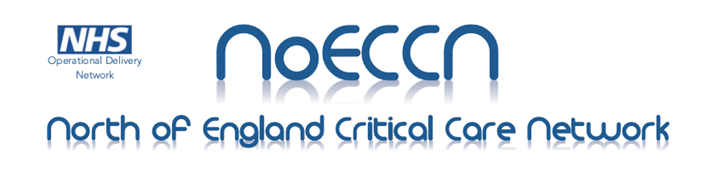 www.noeccn.org.ukCPD points applied forWorkforce resilience and planning for the future.Wednesday 24th April, 12:00-16:30Evolve Business Centre, Cygnet Way, Houghton le Spring DH4 5QYWorkforce resilience and planning for the future.Wednesday 24th April, 12:00-16:30Evolve Business Centre, Cygnet Way, Houghton le Spring DH4 5QYTimeAgenda Item12:30 – 13:00Networking lunchStage 2/3 trainees, Clinical leads, FICM tutors13:00 – 13:15IntroductionDave Snell & Jon Walton 13:15 – 13:45What does the Critical Care Network do?Isabel Gonzalez13:30 – 14:30Workforce, Training and FinanceRichard Bellamy & Suzy O’Neill1430 – 1500 Coffee 1500 – 1530 ICM consultant recruitment: experience from the Northwest. Dr Ajmal Eusuf (Head of school, Northwest ICM)1530 -1600Non-anaesthetic ICM consultant experiences Chris Jones & Kae Protheroe1600 – 1630 Q&A and close 1700 - Drinks T0 Be Confirmed